ЂУРО ТОШИЋАкадемик проф. др Ђуро Тошић рођен је 1. октобра 1946. у селу Жљебови, општина Соколац. Основну школу и гимназију завршио је у Сокоцу, а студије историје на Филозофском факултету у Сарајеву, 1970. године. Mагистрирао je 1976. тезом Босанска држава за владавине краља Дабише на Филозофском факултету у Београду. Докторирао је на истом факултету 1982. одбраном дисертације Трг Дријева у средњем вијеку. На Филозофском факултету у Сарајеву изабран је за асистента 1971, доцента 1982. и ванредног професора 1987, на предметима Историја народа Југославије у средњем вијеку и Помоћне историјске науке. У периоду 1985–1987. године обављао је дужност продекана за наставу. Од септембра 1992. до одласка у пензију новембра 2013. радио је у Историјском институту у Београду, као виши научни сарадник 1992–1998, а потом и као научни савјетник 1998–2013. године. Од школске 1993/94. године радио је као наставник по позиву (у звању редовног професора) на Филозофском факултету у Бањој Луци, а од 1998/99. и на Филозофском факултету у Источном Сарајеву на предметима Српска и јужнословенска историја у средњем вијеку и Помоћне историјске науке.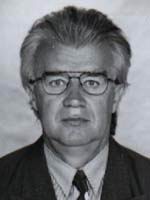 Као стипендиста италијанске владе био је на специјализацији на Филозофском факултету Државног универзитета у Риму, на Катедри за историју средњег вијека, код академика Раула Манселија (1979/80). Учествовао је на десетинама научних скупова у земљи и иностранству. Годинама је обављао научна истраживања у Дубровачком, Которском и Ватиканском архиву и у Архиву САНУ, као и у бројним библиотекама већих научних центара.Бави се политичком, друштвеном, привредном, правном, културном и црквеном историјом Балкана у средњем вијеку. Из наведених области објавио је четири књиге, око 100 научних радова и око 50 лексикографских јединица. Руководио је већим бројем научноистраживачких пројеката посвећених проучавању историје српских земаља средњег века. Био је предсједник Савеза друштава историчара БиХ, те члан Научног вијећа Института за историју и члан Савјета Земаљског музеја у Сарајеву. Члан је Одбора за историју Босне и Херцеговине при САНУ, те редакција „Зборника за историју Босне и Херцеговине”, посебних издања Историјског института из Београда, „Радова Филозофског факултета у Источном Сарајеву” и часописа „Грађа о прошлости Босне”. Раније је био члан Редакције „Годишњака Друштва историчара БиХ”, члан, а неко вријеме и предсједник Научног вијећа и Управног одбора Историјског института, те члан Управног одбора Института за новију историју Србије. Био је члан Одбора за историјске науке Одјељења друштвених наука АНУРС-а. У периоду 2006–2010. био је члан Матичног одбора за хуманистичке науке Министарства науке Републике Србије. За дописног члана Академије наука и умјетности Републике Српске, изван радног састава, изабран је 5. септембра 2008, а за редовног 21. децембра 2012. године.Важнији радови: Трг Дријева у средњем вијеку, Сарајево 1987; Двије босанске повеље из XV вијека, Историјски часопис 40–41 (1993–1994) 19–42; Босанска краљица Катарина (1425–1478), Зборник за историју БиХ 2 (1997) 73–112; Требињска област у средњем вијеку, Београд 1998; Vojvoda Petar Pavlović. Prilog istoriji Bosne početkom XV vijeka, Jugoslovenski istorijski časopis 1–2 (2001) 35–46; Прилог проучавању Доњих влаха у источној Херцеговини, Зборник за историју БиХ 4 (2004) 81–132; Средњовјековна хумска жупа Дабар, Београд 2005; Неколико примјера покатоличавања становништва из средњовјековне Босне, Мешовита грађа (Miscellanea) 27 (2006) 131–147; Средњовјековна туробна свакодневница, Београд 2012.